16th July 2021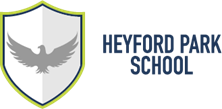 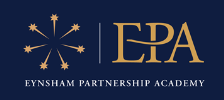 Dear Families As we approach the final days of the academic year we can reflect on what has been a challenging but successful year. As a community we have needed to work together even more than usual with a lockdown during the Spring Term and Covid guidance to follow.  We would like to thank you for your role in this as everyone has had a part to play and we appreciate that this has been a difficult time for parents and carers.   Even though the Covid guidance is due to change on Monday, we are not planning on making any changes for the last two and a half days of the year. At present we are planning if there will be any changes in September due to guidance changing, this is likely to involve the staggered start and finish but will let you know once confirmed.   I will be writing a final newsletter on Wednesday.DREAM ON!The Year Six made us all incredibly proud with their production of Dream On – an adaptation of Shakespeare’s Midsummer Night’s Dream.  Their commitment, enthusiasm and creativity to deliver lines and produce a fantastic play was admirable.  I would like to personally thank the staff who went above and beyond for the children and the parents - thank you Mrs Evans, Mrs Osbourne, Mrs Jones, Mrs Mellor and Steph Woodman.  The intimate audience were treated with refreshments and sunshine as the children entertained them!  If there are any parents that would like to buy a DVD please make sure that you order using ParentPay by 10am  on Monday 19th July. 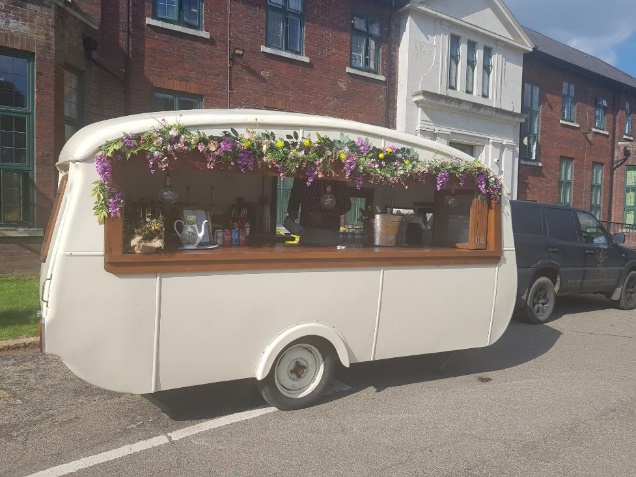 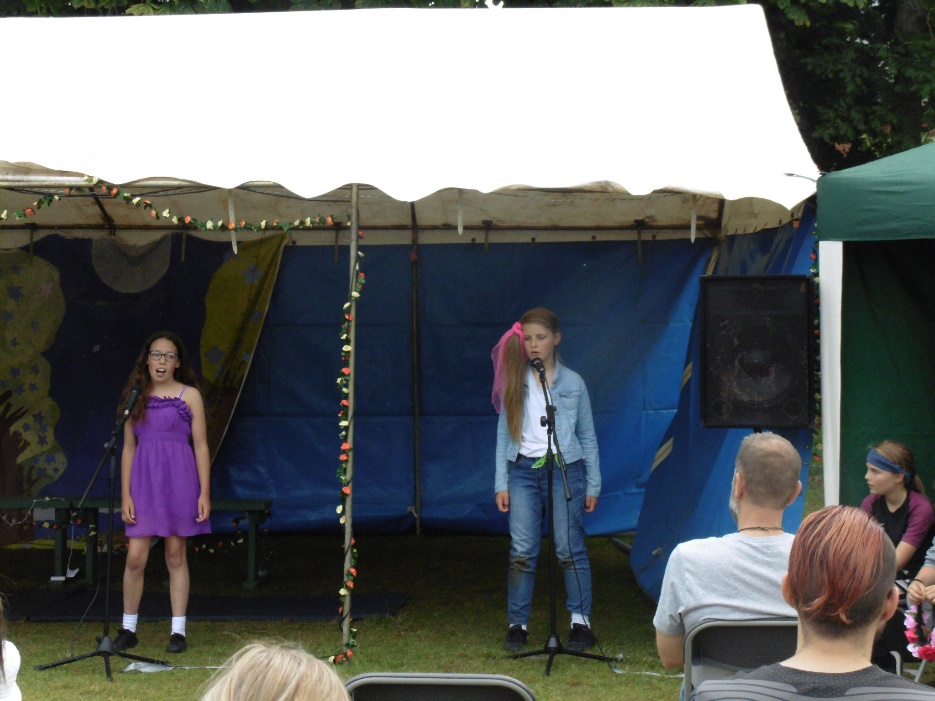 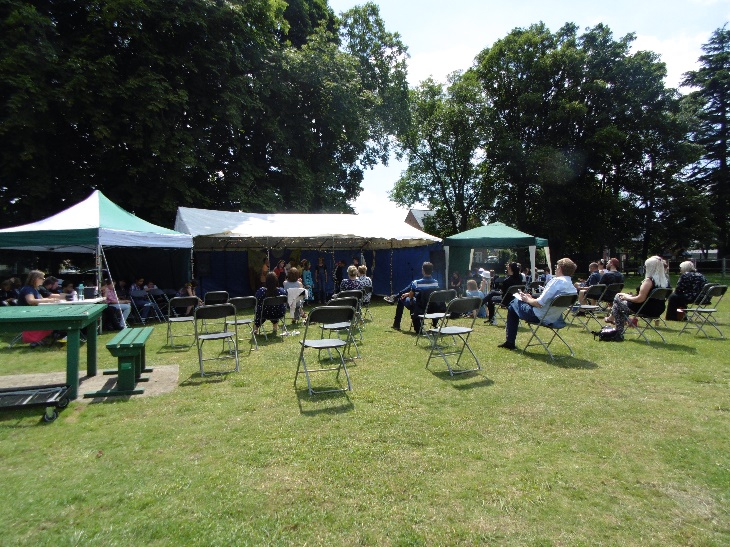 A DAY OF OLYMPICS FOR YEAR 3Year 3 spent the day on Thursday learning about the Olympic and Paralympic Games. We looked at the range of sports that are part of the Games, and learnt more about the game of Boccia. We then looked at symbols of the games, made some medals and designed our own mascots for Team GB, the Olympic and Paralympic Games, some of which can be seen below! 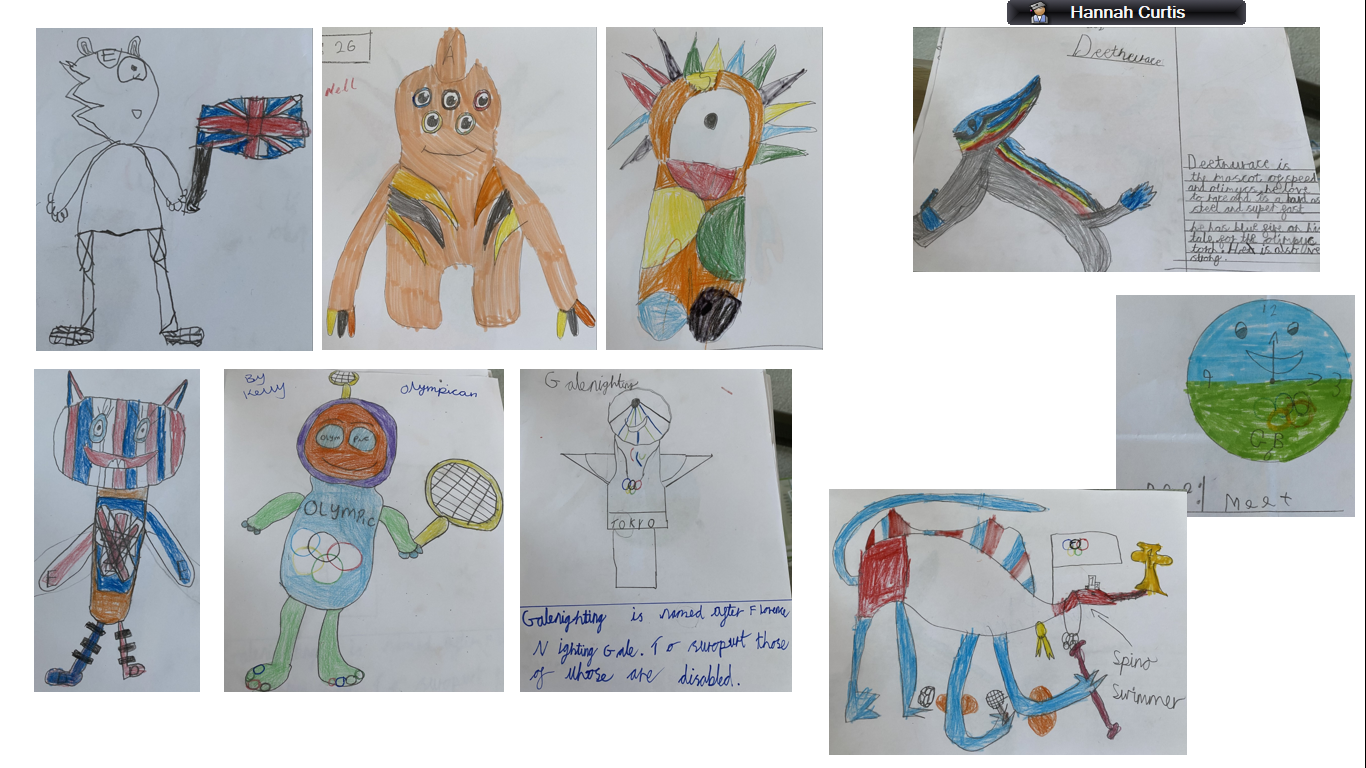 ADVENTURE DAY FOR YEAR 4Year 4 enjoyed their adventure day this week. We were lucky enough to have a ranger from Everdon Outdoor Centre come and lead some activities for us in forest school. There were a huge amount of activities but some of our favourites were: wood whittling, shelter building, fire making, toasting (and eating!) marshmallows and woodland art. We also played some team games and consolidated some of our knowledge of predator and prey. We then topped of the day with a BBQ style dinner and a sneaky ice cream! We hope the children enjoyed it as much as we did! 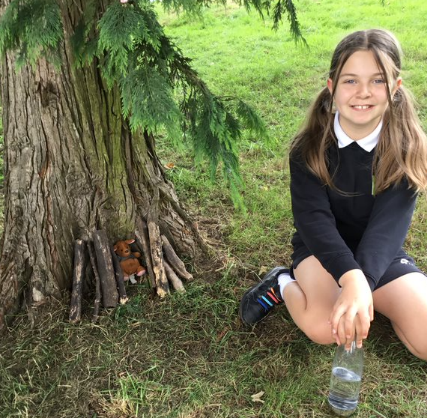 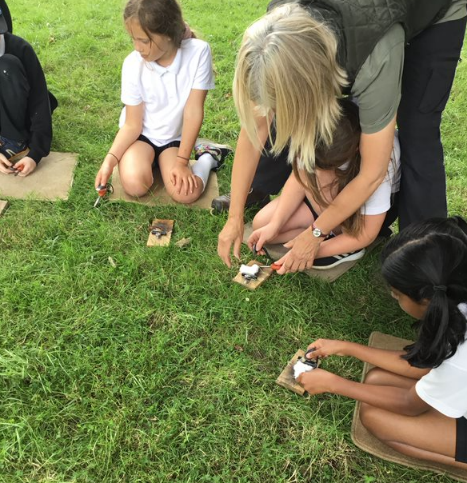 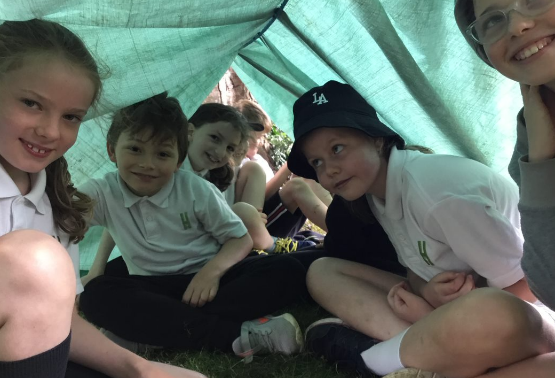 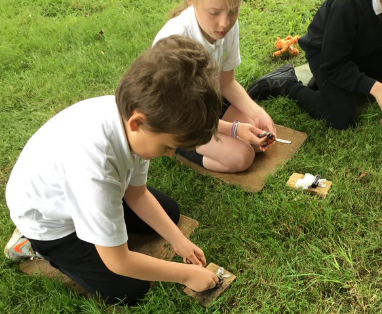 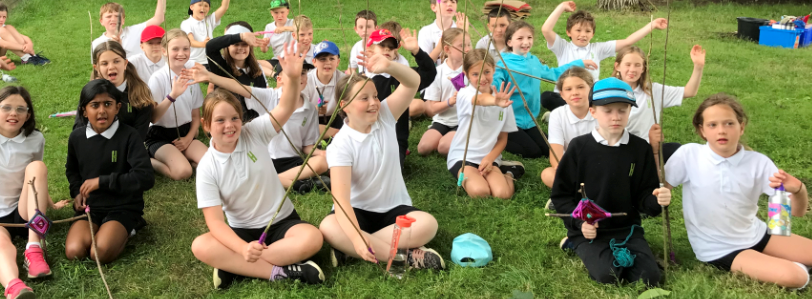 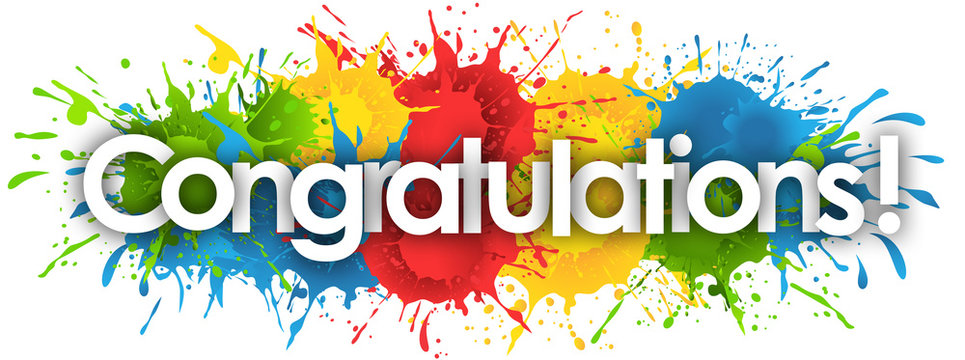 Well done to the following children who have received a certificate this week.  Also the following children have received a Head Teacher’s award this week:A special shout out to Fyfe who wrote a lovely letter to the Year 6 children after watching their Summer play – this was a really kind gesture and much appreciated by the children and staff – thank you Fyfe.Also a well done to some of the leadership team who have run a bacon roll sale this morning before school – they have made an incredible £160 so far and still have a cake sale to go!  Well done: Lucy, Luke, Charlie and Elsie. PENTATHLON CHALLENGELast Monday Year 3 and 4 took part in a Pentathlon inter-class challenge. The children tried incredibly hard as they participated in 5 athletic events. They showed fabulous determination and support for their teammates. Well done to the event winners and the winning class... Pandas Class! MUSIC LESSONS FOR SEPTEMBER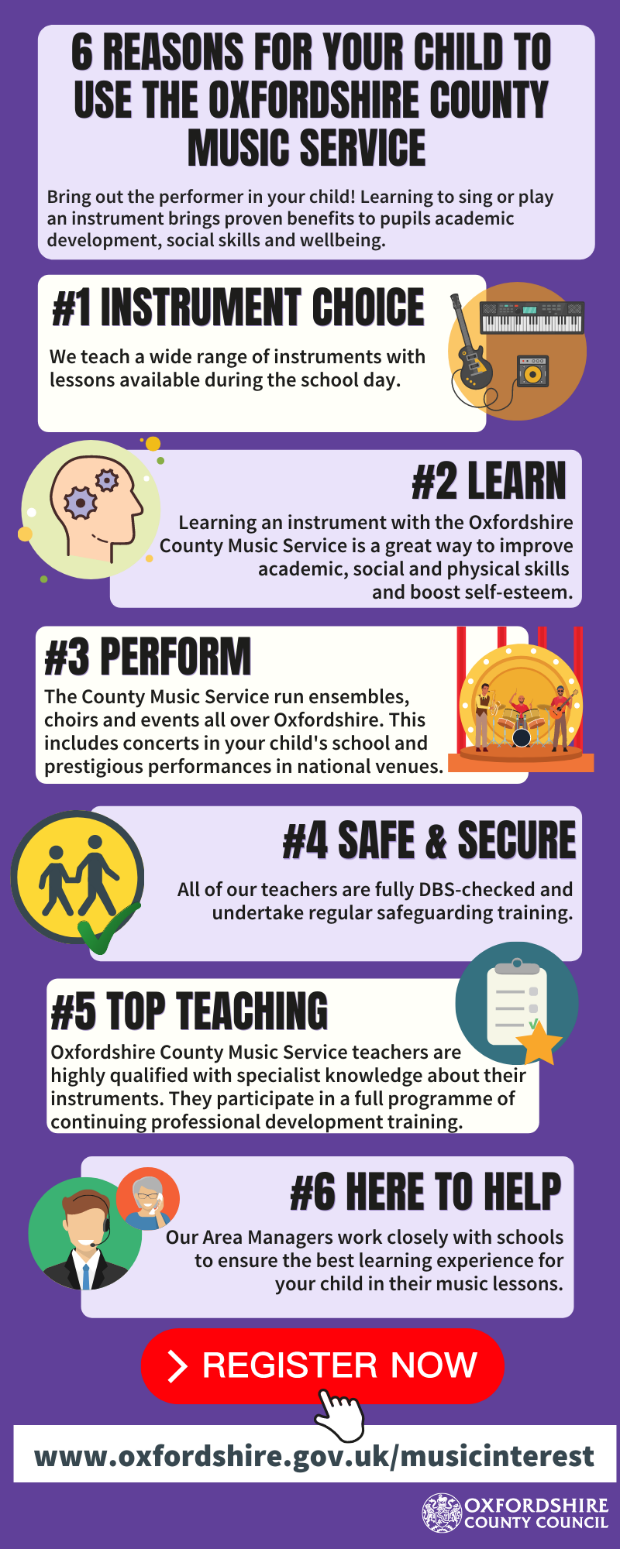 If your child is interested in learning an instrument there will be opportunities in September to sign up for them – please see advert below for information.  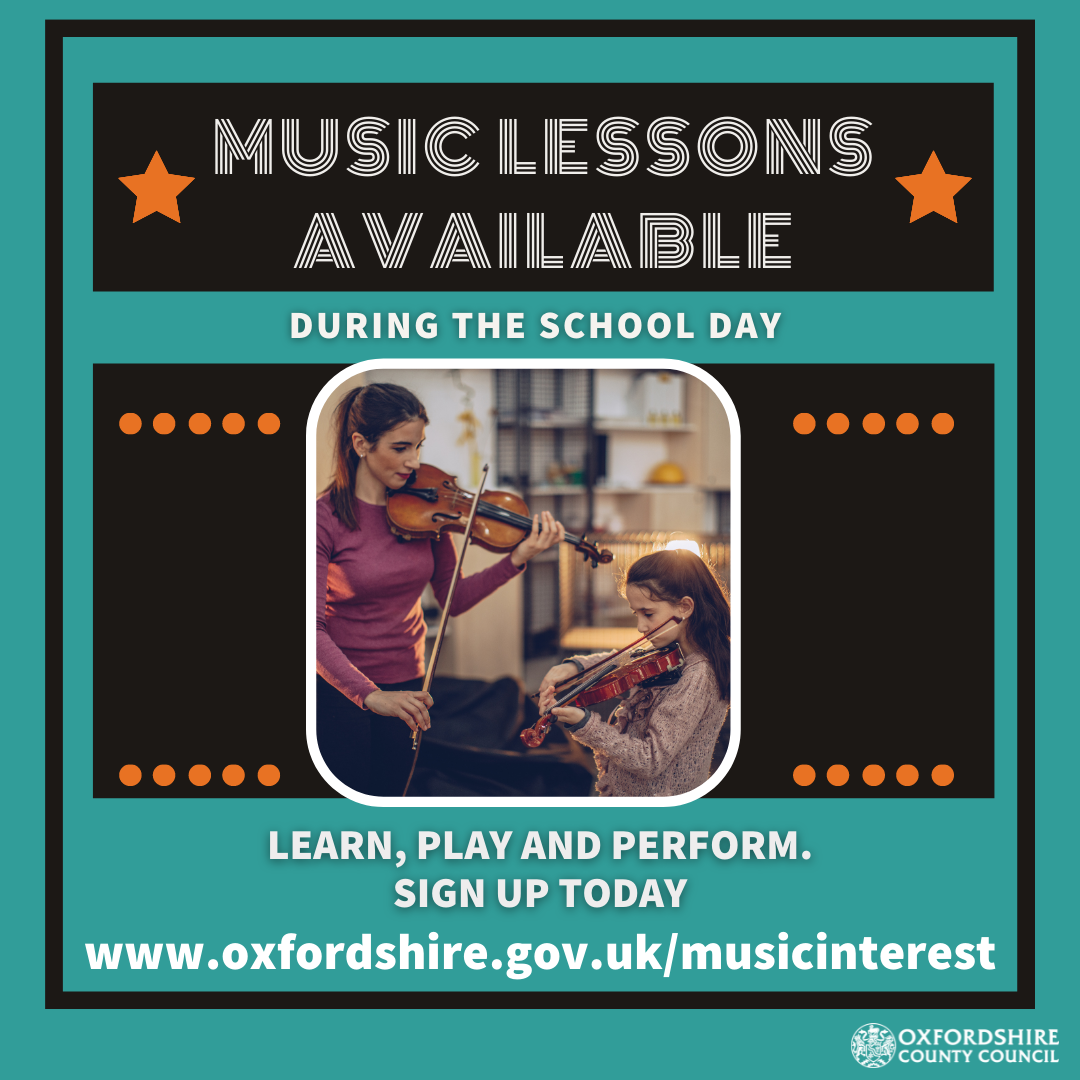 Year 6 parents please remember you are welcome to join us for the children’s graduation ceremony on Tuesday – 9.30am for Bumble Bees and 11.00am for Eagles.Best wishes and keep safeSarah Nickelson and the Primary Team.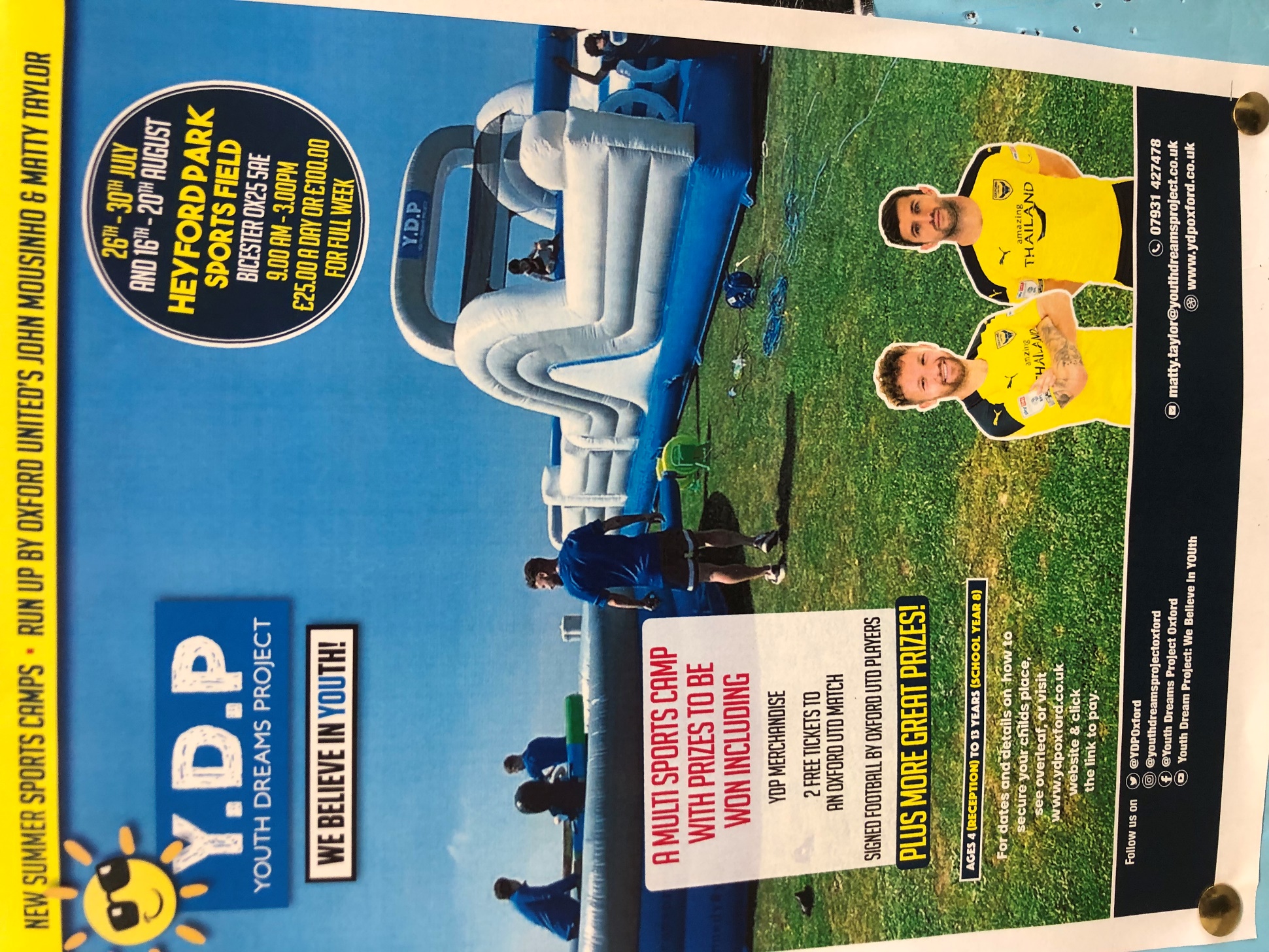 Year Group Writing  Maths Reading Minibeasts Amber- for working hard with her independent writing. Isla- for trying hard to recognise her numbers to 10. Summer- for making so much progress in her fluency. Tigers Connie – for working hard in her writing, developing her independent ideas using more exciting vocabulary. JM – for challenging himself to try all three I cans in one lesson independently! Rosa – for reading every day to build her expression and comprehension skills with some much longer, more detailed books. Kangaroos Ike - for using his phonics to decode words, using adjectives and developing his cursive handwriting.  James F- for developing independence and solving place value problems this week.  Dylan- for developing independence to read comprehension questions and answer them in detail. Transferring this skill to Maths when he had to read his own questions in order to answer place value problems.  Koalas Jane - for working hard on her handwriting this week  Dylan- for fantastic maths this week where we have been learning to tell the time to the nearest 5 minutes.  Tallulah – for fantastic progress in reading.  Lions Miles - for showing excellent motivation to write his prequel of the Iron Man.  Kelly - for always showing determination in Maths.  Kieran – for showing fantastic progress in reading and for showing greatly improved confidence.  Otters Tobias - for his enthusiasm towards our newspaper reports. He even completed another one at home. Cormac – for our work on written multiplication methods. He has even chosen to do extra practise.  Pandas Poppy – for writing a fantastic persuasive leaflet and then taking time and care when presenting and illustrating it.  Bertie – for challenging himself and going above and beyond what he first expected.  Brown Bears Jasmine and Maya for pushing each other on this year, with creative and green exciting writing always shown. Jenna  - for always completing her maths work in a fantastically timely manner along with beautiful presentation. Polar Bears Valentin – for really pushing himself in our last big write of Year 5 to create a fabulous suspense-filled story.  Paris – for working hard on her translation work this week.  Victor – for pushing himself to answer all questions in our comprehension this week. Bumble Bees Ruby and Connor - for showing their understanding of Macbeth. Eagles  Lyla - for showing their understanding of Macbeth Minibeasts Amelie- for being such a positive role model and working hard in all that she does! Tigers Jacob – for challenging himself this week, even when he has been unsure in himself. Kangaroos Toby- for always trying hard even when things feel difficult. Showing the Heyford Way and being ready to learn. Koalas Georgia- for overcoming her fear of performing and showing great confidence Lions William T - for spending more time taking part in class activities, and showing a great improvement in showing the Heyford Way.  Tahsin – for making brilliant progress this year! Otters Ivy– for incredible attitude on Year 4 Adventure Day. Her enjoyment for every activity was wonderful to see.  Edward  - for always showing our school values and trying hard with all of his learning.  Pandas  Win - for the fantastic knowledge she shared during adventure day and for consistently showing our school values. Well done and thank you! Brown Bears T All of Brown Bears - for the progress the class has made since the beginning of the year in terms of attitude and commitment has been great to see. Polar Bears Ella – for always being a helpful member of the class. We appreciate you! Bumblebees Annabel and Liam for their brilliant design of the dragon’s eye of Smorg from the Hobbit. All of Bumble Bees for their incredible contribution, confidence and creativity in the summer play Dream on!Eagles All of Eagles for their incredible contribution, confidence and creativity in the summer play Dream on!Standing Long Jump Vertical Jump Chest Throw Speed Bounce  Shuttle Runs 1st – Emily 2nd – Patryk 3rd – Leo 1st – Melanie 2nd – Maciej 3rd – Lottie  1st – Ellie 2nd – Lottie 3rd – Toby  1st – Ellie 2nd – Peter 3rd – Helden  1st – Cai 2nd – Jacob 3rd – Archie  Year 3 Girls Overall Winners Year 3 Boys Overall Winners Year 4 Girls Overall Winners Year 4 Boys Overall Winners Overall Winners 1st – Kelly 2nd - Melanie 3rd – Emily 1st – Helden 2nd – Cai 3rd – Freddie 1st – Anna 2nd – Ellie 3rd – Poppy 1st – Archie 2nd – Maciej 3rd – Jacob 1st – Helden 2nd – Archie 3rd – Maciej 1st  -Anna 2nd – Ellie 3rd – Kelly  	DateTimeEventLocationMonday 19th July All dayYear 6 Celebration DayTuesday 20th JulyAMYear 6 Graduation Ceremony 9.30am Bumble Bees11.00am Officers MessWednesday 21st July12.15pmEND OF YEAR 